CEME RECANTO DA CRIANÇAPSICOPEDAGOGA FLÁVIA CRISTINA LUTZ BROCARDOSÉRIE: ALUNOS DA EDUCAÇÃO INFANTILDATA: 21/08/2020ALUNO (A): ___________________________________________________________________ATENÇÃO E CONCENTRAÇÃO:OBSERVE A IMAGEM ABAIXO: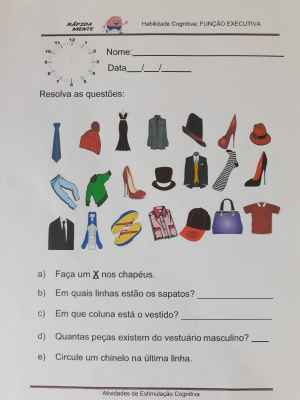 COMPLETE ABAIXO DE ACORDO COM A QUANTIDADE QUE VOCÊ CONTAR:SENHORES PAIS, CASO NÃO TENHAM A POSSIBILIDADE DE IMPRIMIR ESTA ATIVIDADE PODEM MOSTRAR A IMAGEM NO CELULAR E REGISTRAR APENAS A TABELA COM A CONTAGEM FEITA DOS OBJETOS.QUANTOS OBJETOS USAMOS NOS PÉSQUANTOS OBJETOS USAMOS NA CABEÇAQUANTOS PEÇAS DE ROUPASQUANTOS ACESSÓRIOS CARREGAMOS NA MÃO